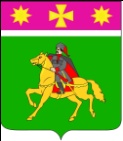 АДМИНИСТРАЦИЯПОЛТАВСКОГО СЕЛЬСКОГО ПОСЕЛЕНИЯКРАСНОАРМЕЙСКОГО РАЙОНА ПОСТАНОВЛЕНИЕ                                     от 17.01.2023                                                                                            №  12станица ПолтавскаяО внесении изменений в постановление администрации Полтавского сельского поселения Красноармейского района от 5 декабря 2016 г.  № 769 «Об утверждении перечня должностей муниципальной службы, замещение которых связано с коррупционными рисками»	В соответствии со статьей 12 Федерального закона от 25  декабря 2008 г. № 273-ФЗ «О противодействии коррупции», Указом Президента Российской Федерации от 21 июля 2010 г. № 925 «О мерах по реализации отдельных положений Федерального закона «О противодействии коррупции»:1. Внести в постановление администрации Полтавского сельского поселения Красноармейского района от 5 декабря 2016 г.  № 769 «Об утверждении перечня должностей муниципальной службы, замещение которых связано с коррупционными рисками» изменения, изложив приложение к постановлению в новой редакции (приложение).2. Общему отделу администрации Полтавского сельского  поселения Красноармейского района (Соколовская М.А.) обнародовать настоящее  постановление в установленном порядке и разместить на официальном сайте администрации Полтавского сельского поселения в информационно - коммуникационной сети «Интернет».3. Контроль за выполнением настоящего постановления возложить на заместителя главы Полтавского сельского поселения Красноармейского района Гористова В.А. 4. Настоящее постановление вступает в силу со дня его обнародования. ГлаваПолтавского сельского поселения Красноармейского района                                                                    В.А. ПобожийПриложениеУТВЕРЖДЕНпостановлением администрацииПолтавского сельского поселенияКрасноармейского районаот 17.01.2023г. № 12ПЕРЕЧЕНЬдолжностей муниципальной службы администрацииПолтавского сельского поселения Красноармейского района,замещение которых связано с коррупционными рискамиГлаваПолтавского сельского поселения Красноармейского района                                                                   В.А. Побожий№ п/п       Наименование должности муниципальной службыГлавная должность муниципальной службы:Главная должность муниципальной службы: 1Заместитель главы Ведущая должность муниципальной службы:Ведущая должность муниципальной службы:1Начальник общего отдела2Начальник  отдела ЖКХ и благоустройства3Начальник юридического отдела4Начальник финансового отдела5Начальник организационного отдела6Начальник отдела по доходам и управлению муниципальным имуществом7Начальник отдела по торгам и закупкам для муниципальных нужд8Заместитель начальника финансового отдела9Главный специалист отдела ЖКХ и благоустройства10Главный специалист  отдела доходам и управлению муниципальным имуществом11Главный специалист по вопросам пожарной безопасности, потребительской сферы и работе с ЛПХ Младшая должность муниципальной службыМладшая должность муниципальной службы1Специалист 1 категории отдела ЖКХ и благоустройства2Специалист 1 категории финансового отдела3Специалист 1 категории по делам несовершеннолетних4Специалист 1 категории по делам молодежи5Специалист 1 категории, инженер по землеустройству6Специалист 1 категории общего отдела7Специалист 1 категории отдела по торгам и закупкам для муниципальных нужд8Специалист общего отдела